Za potešitev žeje je ves dan na razpolago voda in čaj. Sheme kakovosti: Živila ekološke pridelave (BIO) in jedi, ki vsebujejo BIO živilo so označena z ZELENO BARVO. Živila, ki nosijo oznako izbrana kakovost pa so označena z MODRO BARVO. Živila lokalne pridelave so označena z VIJOLIČNO BARVO. Jed, ki jo pripravimo sami označimo z besedo DOMAČI. V oklepajih so označeni alergeni. Kuhinja si v primeru nedobavljenih živil pridržuje pravico do sprememb jedilnika. Jedilnik se lahko spremeni tudi glede na dejavnost v vrtcu. V primeru večje tedenske odsotnosti otrok, se v petek za popoldanski prigrizek porabijo živila naročena v tem tednu. Jedilnik so napisali: Mira, Tatjana, Vesna, Karin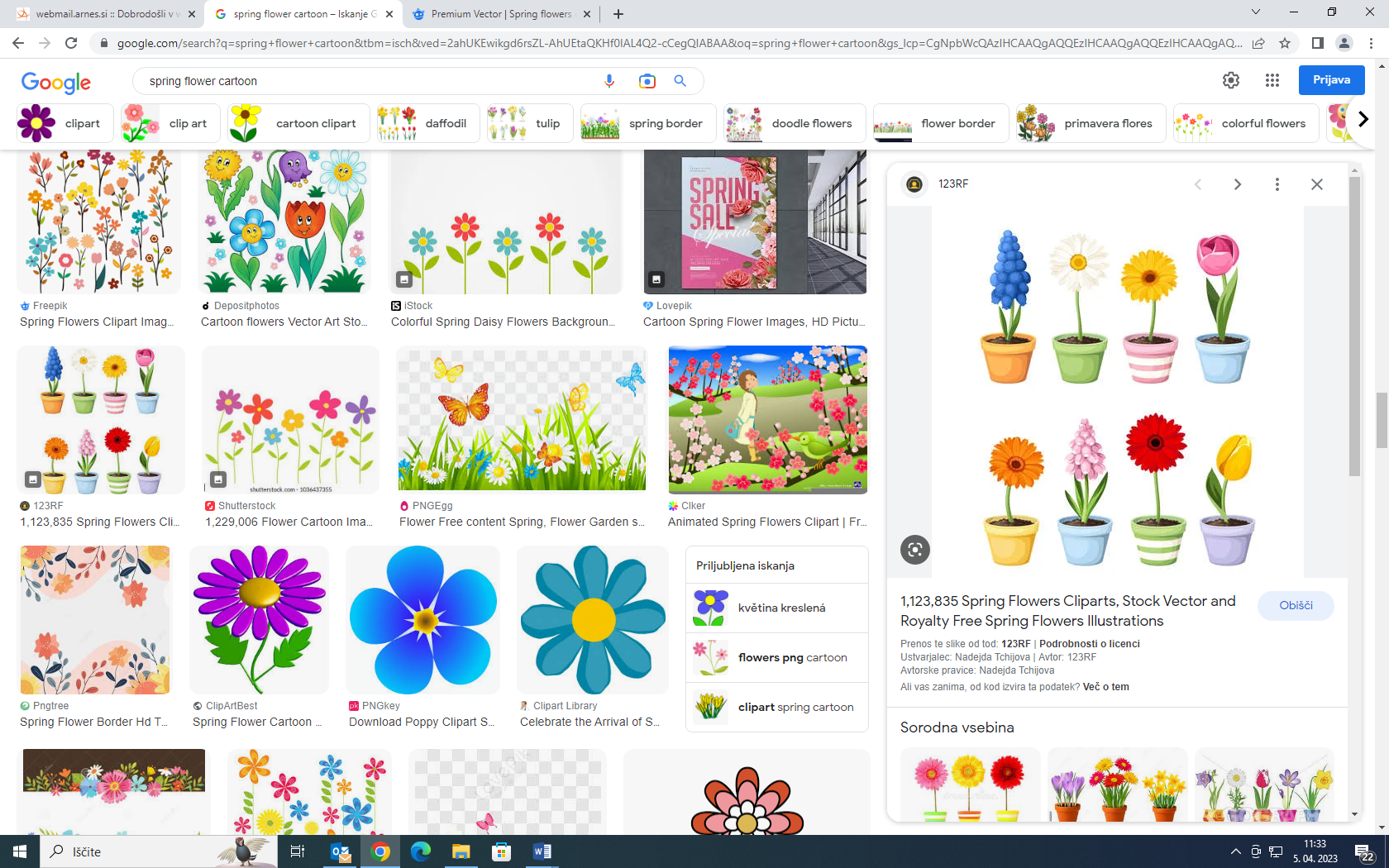                         JEDILNIK                        JEDILNIKPONEDELJEK, 29.5.2023PONEDELJEK, 29.5.2023ZAJTRKKoruzni kruh (gluten-pšenica), Rio mare namaz (ribe), sveže kumare, čajDOP. MALICASadje, vodaKOSILOZdrobova juha (gluten-pšenica, jajca) zelenjavna omaka (gluten-pšenica), pirine testenine (gluten-pšenica-pira), zelena solataPOP. MALICASadno žitna rezina z jogurtovim prelivomTOREK, 30.5.2023TOREK, 30.5.2023ZAJTRKAjdovi žganci, mleko (laktoza), polbel kruh (gluten-pšenica)DOP. MALICASadje, vodaKOSILOŠpinačna juha, naravno pečeni piščančji zrezki, pire krompir (laktoza), rdeča pesa (gor. seme)POP. MALICAKivi, kruh (gluten-pšenica)SREDA, 31.5.2023SREDA, 31.5.2023ZAJTRKRžen kruh (gluten-pšenica-rž), domači kokosov namaz (laktoza), čajDOP. MALICASadje, vodaKOSILOKrompirjev golaž (gluten-pšenica), palačinke z skuto (gluten-pšenica, jajca, laktoza), kruh (gluten-pšenica), kompotPOP. MALICABanana ČETRTEK, 1.6.2023ČETRTEK, 1.6.2023ZAJTRKČrn kruh (gluten-pšenica), zelenjavna salama, BIO korenje, čajDOP. MALICASadje, vodaKOSILOZelenjavna juha, mlinci (gluten-pšenica, jajca), svinjska pečenka, zeljna solata s fižolomPOP. MALICAJagode lokalne pridelave, kruh (gluten-pšenica)PETEK, 2.6.2023PETEK, 2.6.2023ZAJTRKMakova štručka (gluten-pšenica, laktoza), kakav (laktoza)DOP. MALICASadje, vodaKOSILOCvetačna juha, BIO teletina z grahom (gluten-pšenica), koruzna polenta, zelena solata z redkvicoPOP. MALICAJabolko 